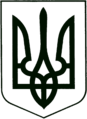 УКРАЇНА
МОГИЛІВ-ПОДІЛЬСЬКА МІСЬКА РАДА
ВІННИЦЬКОЇ ОБЛАСТІВИКОНАВЧИЙ КОМІТЕТ                                                           РІШЕННЯ №188Від 27.06.2022р.                                              м. Могилів-ПодільськийПро видачу дублікату свідоцтва про право власності на житло        Керуючись ст. 30 Закону України «Про місцеве самоврядування в Україні», ст.ст. 6, 8 Закону України «Про приватизацію державного житлового фонду», Положенням Державного комітету України по житлово-комунальному господарству від 15.09.1992 р. №56 «Про порядок передачі квартир (будинків) у приватну власність громадян», у відповідності з роз’ясненням наданими в листі Державної реєстраційної служби України від 15.01.2013 року №12-06-15-13 «Щодо видачі дублікатів втрачених або зіпсованих документів», розглянувши заяву гр. _______ від ___________ року №______________, про видачу дублікату свідоцтва, -                                  виконком міської ради ВИРІШИВ:1. Оформити та видати дублікат свідоцтва про право власності на     житло:     -  на квартиру №___ по вул. _____________, ___ у м. Могилеві-Подільському,         Вінницької області, видане на підставі розпорядження бюро по         приватизації державного житлового фонду виконкому міської ради         народних депутатів від __________ №____ – ___________________    2. Головному спеціалісту з житлових питань відділу комунального майна         управління житлово-комунального господарства міської ради Кушніру П.П.         здійснити заходи, передбачені чинним законодавством.    3. Контроль за виконанням даного рішення покласти на заступника міського         голови з питань діяльності виконавчих органів Слободянюка М.В..Міський голова                                                  Геннадій ГЛУХМАНЮК